Chemistry 141					Name 					Dr. Cary WillardExam 2b 						October 22, 2012			Multiple Choice				(30 points)			Page 5					(16 points)			Page 6					(16 points)			Page 7 					(16 points)			Page 8					(16 points) 			Page 9					(12 points) 			Total					(106 points)All work must be shown to receive credit.  Give all answers to the correct number of significant figuresChemistry Formulas Kinetic energy = ½ mv2w = -PVPtotal = P1+P2+P3+…u = (3RT/MW)½G = H - TSPV = nRTRate  (MW)-½P1=X1*Ptotal  C = q/T Ptotal = P1 + P2 + P3 + …M = mol/L K = oC + 273.16w=dxF E = mc2M1V1 = M2V2Ptotal = P1 + P2 + P3 + …M = mol/LConstantsAvogadro’s number = 6.022 x 1023 /molDensity of H2O(l) = 1.00 g/mLh = 6.626 x 10-34 J secc= 2.9979 x 108 m/sece = 1.602 x 10-19 CK = oC + 273.161 kcal = 4.184 kJ R = 0.0821 L atm/mol K = 62.4 L torr/mol K = 8.31 kJ/mol K760 torr = 760 mm Hg = 1.00 atm = 101 kPa = 14.6 psi = 30 in HgGrossmont CollegePeriodic TableLanthanide seriesActinide seriesMultiple Choice (30 points) – Give the best answer for each of the following questions.For which should the standard heat of formationΔHof, be zero at 25oC? O3(g) O2(g)O(g)  all the above The values ofΔHf for the three states of benzene are approximately -22 kcal/mol, -11 kcal/mol, and 20kcal/mol.  Which is the value for solid benzene? 20 kcal/mol -11 kcal/mol −22 kcal/mol cannot be determined without additional information Which equation represents the reaction whose ΔH, represents the standard enthalpy of formation of CHCl3(l) at 25oC? (i.e., for which  is ΔH = ΔH of of CHCl3) C(s) + 1/2 H2(g) + 3/2 Cl2(g)  CHCl3(l) CHCl3(l)  C(s) + H(g) + 3 Cl(g) C(s) + H(g) + 3 Cl(g)  CHCl3(l) 2 C(s) + H2(g) + 3 Cl2(g)  2 CHCl3(l) For a particular process that is carried out at constant pressure, q = 125 kJ and w =−15 kJ. Therefore, ΔE = 140 kJ and ΔH = 125 kJ. ΔE = 125 kJ and ΔH = 140 kJ. ΔE = 125 kJ and ΔH = 110 kJ. ΔE = 110 kJ and ΔH = 125 kJ. Which of the following instruments directly measures the pressure of a gas? manometerpolarimetergas chromatographspectrometerIf the number of moles of gas is doubled at constant temperature and volume, the pressure of the gas is quadrupledis doubledremains the sameis halved. A process by which gas molecules escape through a tiny hole in a membrane into a vacuum without collisions is called diffusionsublimationeffusionBoyle's lawWhich one of the following gases will have the lowest rate of effusion? SF4SO3S2O5SCl4Some assumptions from the kinetic molecular theory are listed below. Which one is most frequently cited to explain compressibility of a gas? A gas consists of tiny particles moving in random straight line motion. The volume of the particles is negligible compared to the volume of the gas. The average kinetic energy of gas particles is proportional to the Kelvin temperature. Collisions of gas particles are elastic and total kinetic energy of the gas is constant. You are given two flasks of equal volume. One contains H2 at 0oC and 1 atm while the other contains CO2 at 0oC and 2 atm. Which of the following quantities will be the same for both flasks? average molecular speed number of molecules present density average molecular kinetic energy Which statement about real gases is true? The mass of the gas particles is zero. The behavior of real gases can be exactly predicted using the ideal gas law. Forces of attraction and repulsion exist between gas particles at close range. The volume of the gas particles is zero. The greater the energy of a photon, the longer the wavelength and the higher the frequency. longer the wavelength and the lower the frequency. shorter the wavelength and the higher the frequency. shorter the wavelength and the lower the frequency. What is a quantum of light called? the amplitude a photon the wavelength the frequency The intensity of a beam of light is related to its frequency. wavelength. relative number of photons. speed.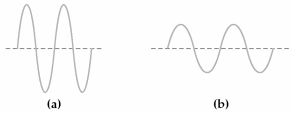 Two electromagnetic waves are represented on the right. Wave (a) has the longer wavelength and higher frequency than wave (b).longer wavelength and lower frequency than wave (b). shorter wavelength and lower frequency than wave (b).shorter wavelength and higher frequency than wave (b)Problems (8 points) At 15oC a sample of freon gas in a 6.34 L tank exerts a pressure of 5.92 atm.  To what size tank must the Freon be transferred to reduce the pressure to 3.50 atm?Can the pressure instead be reduced by decreasing the temperature?  If so, what would the temperature need to be?(8 points) A refrigerator has been developed that uses compressed helium as a refrigerant gas.  A typical system uses 5.00 in3 of He compressed to 195 psi at 20oC.  What mass of helium in grams is needed for one refrigerator?(8 points) Elodea is a green plant that carries out photosynthesis in under water.  The overall reaction for this process is6 CO2(g)  +  6 H2O(l)  C6H12O6(s)  + 6 O2(g)In an experiment, some elodea produce 144 mL of O2(g) collected over water at 743 torr and 20oC.  What mass of glucose will also be produced by this reaction?Because the oxygen gas is collected over water the pressure due to the water vapor needs to be subtracted. Mass glucose produced(8 points) One of the methods used to manufacture carbon tetrachloride is to react carbon disulfide with chlorine gas.  The equation for this reaction is shown below:CS2(g)  +  3 Cl2(g)    S2Cl2(g)  +  CCl4(g)If a mixture of CS2 and Cl2 with a total pressure of 9.00 atm is placed into a 40.0 L stainless steel reactions vessel, the pressure will decrease to 6.72 atm after 3.0 hours.  If the temperature is held constant at 200oC, what will the final pressure of carbon tetrachloride be?Final pressure CCl4 = x = 1.14 atm(8 points) It took 4.5 minutes for 1.0 L of helium to effuse through a porous barrier.  How long will it take for 1.0 L of chlorine gas to effuse under identical conditions?  (8 points) A mixture of aluminum and ammonium perchlorate is sometimes used as a fuel for rockets used to send supplies to the space station.  A possible reaction is3 Al(s) + 3 NH4ClO4(s)  Al2O3(s) + AlCl3(s) + 3 NO(g) + 6 H2O(g)Calculate the ΔHo for this reaction ΔHrxn= (ΔHfo,Al2O3,s) + (ΔHfo,AlCl3,s) +  3(ΔHfo,NO,g) +6(ΔHfo,H2O,g) −3(ΔHfo,NH4ClO4,s) 		= (−1676 kJ/mol) + (−704 kJ/mol) +3(90 kJ/mol) + 6(−241.8 kJ/mol) − 3 (−295 kJ/mol) 		= −1676  +  −704 kJ  +  +270. kJ   +  −1451 kJ  +  +885 kJ =  −2676 kJCalculate the number of grams of ammonium perchlorate needed on board to generate 3.00 MJ of energy.(8 points) A student buys a bag of Halloween candy and wants to know how many calories he is consuming after eating one candy.  They try an experiment.  They light a piece of candy and let it burn under a beaker of water.  If the beaker contains 350.0 g of water and the temperature increases from 18.5oC to 86.3oC, how many Calories are in the candy?  (Remember that one food Calorie is equivalent to 1000 chemistry calories!)Heat released candy = heat gained heating water(8 points) A very useful synthetic reaction in organic chemistry is the enamine alkylation.  Use bond energies to determine the approximate enthalpy of this reaction.Bonds BrokenN—C					+293 kJC=C					+611 kJC—Br					+276 kJ2 O—H			2(+464 kJ) = 	+928 kJTotal broken				+2108 kJBonds Formed2 C—C			2(−347 kJ) = 	−  694 kJC=O					−741 kJN—H					−  389 kJH—Br					−  368 kJTotal formed				−2192 kJEnergy of reaction			− 84 kJ(12 points) An atom will emit an electron when it is struck by light with a frequency of 6.04 x 1014 Hz.Calculate the wavelength of the light in nm.Calculate the energy of one photon of the lightCalculate the energy in kJ required to ionize a mole of this element.What wavelength of the light in nm must be used to eject electrons with a kinetic energy of 5.27 x 10-19 J? IAVIIANOBLE GASES1H1.008IIAIIIAIVAVAVIA1H1.0082He4.0023Li6.9414Be9.0125B10.816C12.017N14.018O16.009F19.0010Ne20.1811Na23.0012Mg24.30IIIBIVBVBVIBVIIB   VIII       VIII       VIII   VIII       VIII       VIII   VIII       VIII       VIII   VIII       VIII       VIIIIBIIB13Al27.0014Si28.0915P30.9716S32.0617Cl35.4518Ar39.9519K39.1020Ca40.0821Sc44.9622Ti47.9023V50.9424Cr52.0025Mn54.9426Fe55.8527Co58.9328Ni58.7028Ni58.7029Cu63.5530Zn65.3831Ga69.7232Ge72.5933As74.9234Se78.9635Br79.9036Kr83.8037Rb85.4738Sr87.6239Y88.9140Zr91.2241Nb92.9142Mo95.9443Tc(99)44Ru101.145Rh102.946Pd106.447Ag107.947Ag107.948Cd112.449In114.850Sn118.751Sb121.852Te127.653I126.954Xe131.355Cs132.956Ba137.357La138.972Hf178.573Ta180.974W183.975Re186.276Os190.277Ir192.278Pt195.179Au197.079Au197.080Hg200.681Tl204.482Pb207.283Bi209.084(209)85At(210)86Rn(222)87Fr(223)88Ra226.089Ac227.0104Rf(261)105Db(262)106Sg(263)107Bh(262)108Hs(265)109Mt(266)110??(269)58Ce140.159Pr140.960Nd144.261Pm(147)62Sm150.463Eu152.064Gd157.365Tb158.966Dy162.567Ho164.968Er167.369Tm168.970Yb173.071Lu175.090Th232.091Pa231.092U238.093Np(237)94Pu(244)95Am(243)96Cm(247)97Bk(247)98Cf(251)99Es(252)100Fm(257)101Md(258)102No(259)103Lr(260)CS2(g)+3 Cl2(g)S2Cl2(g)+CCl4(g)Total PI? atm? atm0 atm0 atm9.00 atmD-x- 3x+ x+ x-2x(= -2.28 atm)E? - x? - 3xxx6.72 atm